2 способа регистрации игрока и присоединения к команде. Способ №1. Если нет учетки от сайта.Войти в режим аунтификации пользователя 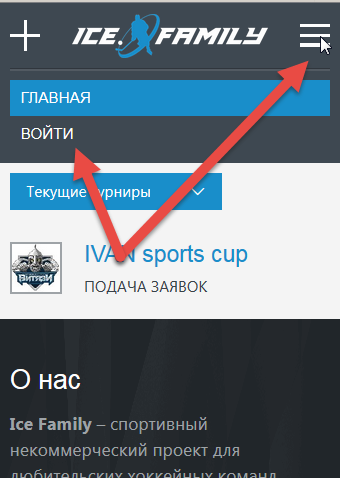 Перейти в раздел “Еще нет учетной записи”. Пройти процедуру регистрации. Получить письмо с сайта на email . Перейти по активной ссылке в нем.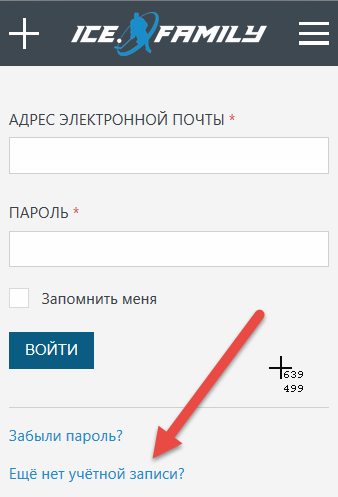 Авторизоваться на сайте.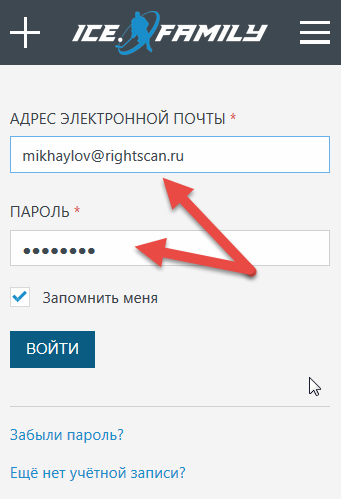 Заполнить данные по себе. Зайти в просмотр моей страницы.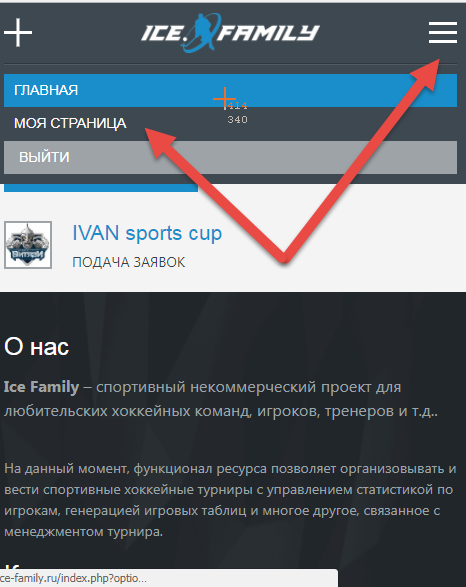 Перейти в раздел личные данные.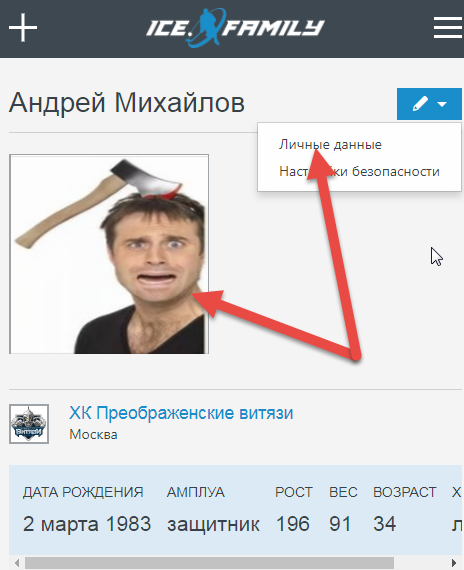 Заполнить личные данные игрока.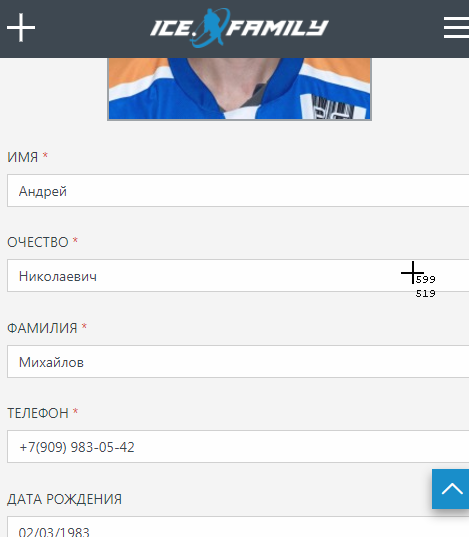 Зайти в раздел трансфер.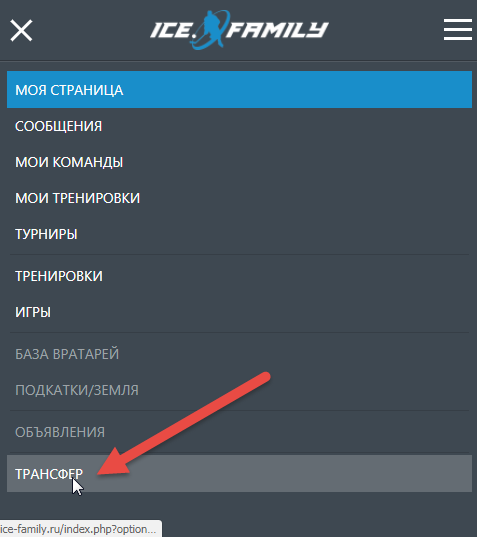 Найти нужную команду и перейти в нее.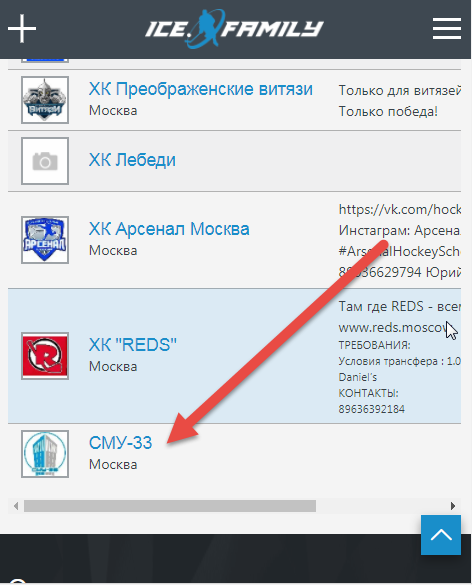 Присоединиться к команде. 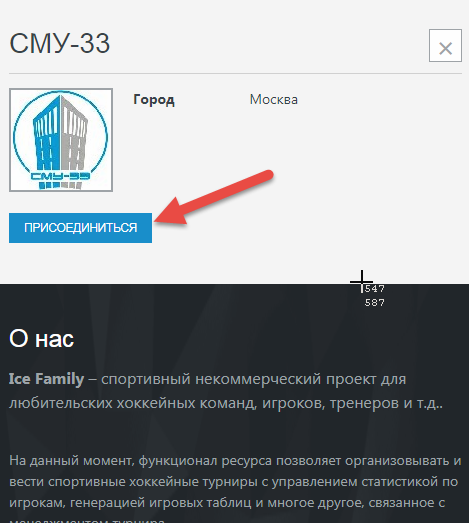 Способ №1. Если есть учетка от сайта.Авторизоваться на сайте.Зайти в раздел трансфер.Найти нужную команду и перейти в нее.Присоединиться к команде. 